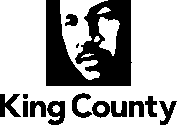 Checklist and Summary of Changes for the attachedCollective Bargaining AgreementName of AgreementMemorandum of Agreement with Professional and Technical Employees, Local 17 (Departments: Public Health, Community and Human Services) regarding Master Social Work Premium & Social Worker range adjustmentsLabor NegotiatorAndre ChevalierProsecuting Attorney’s ReviewYesLegislative Review Form; Motion or OrdinanceYesExecutive LetterYesFiscal NoteYesSix Point SummaryYes Council Adopted Labor Policies ConsistencyYesOrdinanceYesOriginal Signed Agreement(s) YesDoes transmittal include MOU/MOA? N/ASix Point Summary of changes to the attached agreement:1.  The wage adjustment for Social Worker and Social Worker – Senior is consistent with external market rates and internal equity considerations.2.  The Master Social Worker Premium appropriately recognizes employees classified as Social Worker that are required to have a Master’s in Social Work (or recognized equivalent) and licensure to perform their specific body of work.3.  4.  5.  6.  